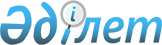 Білім беру саласындағы мемлекеттік қызмет регламенттерін бекіту туралы
					
			Күшін жойған
			
			
		
					Павлодар облысы Павлодар қалалық әкімдігінің 2012 жылғы 27 желтоқсандағы N 1715/27 қаулысы. Павлодар облысының Әділет департаментінде 2013 жылғы 18 қаңтарда N 3364 тіркелді. Күші жойылды - Павлодар облысы Павлодар қалалық әкімдігінің 2013 жылғы 20 маусымдағы N 778/3 қаулысымен      Ескерту. Күші жойылды - Павлодар облысы Павлодар қалалық әкімдігінің 20.06.2013 N 778/3 қаулысымен.      РҚАО ескертпесі:

      Мәтінде авторлық орфография және пунктуация сақталған.

      Қазақстан Республикасының 2000 жылғы 27 қарашадағы "Әкімшілік рәсімдер туралы" Заңының 9-1-бабының 4-тармағына, Қазақстан Республикасы Үкіметінің 2010 жылғы 20 шілдедегі "Жеке және заңды тұлғаларға көрсетілетін мемлекеттік қызметтердің тізілімін бекіту туралы" N 745 қаулысына, Қазақстан Республикасы Үкіметінің 2012 жылғы 31 тамыздағы "Қазақстан Республикасы Білім және ғылым министрлігі, жергілікті атқарушы органдар көрсететін білім және ғылым саласындағы мемлекеттік қызмет стандарттарын бекіту туралы" N 1119 қаулысына сәйкес Павлодар қаласының әкімдігі ҚАУЛЫ ЕТЕДІ:



      1. Қоса беріліп отырған мемлекеттік қызмет көрсету регламенттері бекітілсін:



      1) "Білім туралы құжаттардың телнұсқаларын беру";



      2) "Бастауыш, негізгі орта, жалпы орта білім берудің жалпы білім беретін бағдарламалары бойынша оқыту үшін ведомстволық бағыныстылығына қарамастан білім беру ұйымдарына құжаттарды қабылдау және оқуға қабылдау";



      3) "Бастауыш, негізгі орта, жалпы орта білім беру ұйымдарына денсаулығына байланысты ұзақ уақыт бойы бара алмайтын балаларды үйде жеке тегін оқытуды ұйымдастыру үшін құжаттарды қабылдау";



      4) "Негізгі орта, жалпы орта білім беру ұйымдарында экстернат нысанында оқытуға рұқсат беру";



      5) "Балаларға қосымша білім беру бойынша қосымша білім беру ұйымдарына құжаттар қабылдау және оқуға қабылдау";



      6) "Жалпы білім беретін мектептерде білім алушылар мен тәрбиеленушілердің жекелеген санаттарына тегін тамақтандыруды ұсыну үшін құжаттар қабылдау";



      7) "Аз қамтылған отбасы балаларының қала сыртындағы және мектеп жанындағы лагерьлерде демалуы үшін құжаттарды қабылдау".



      2. Осы қаулының орындалуын бақылау Павлодар қаласы әкімінің жетекшілік ететін орынбасарына жүктелсін.



      3. Осы қаулы алғаш ресми жарияланған күннен он күнтізбелік күн өткен соң қолданысқа енгізіледі.      Павлодар қаласының әкімі                   О. Қайыргелдинов

Павлодар қаласы әкімдігінің

2012 жылғы 27 желтоқсандағы

N 1715/27 қаулысымен    

бекітілген          

"Білім туралы құжаттардың телнұсқаларын беру"

мемлекеттік қызмет регламенті 

1. Жалпы ережелер

      1. Осы регламент "Білім туралы құжаттардың телнұсқаларын беру" регламенті (бұдан әрі – Регламент) Қазақстан Республикасы Үкіметінің 2012 жылғы 31 тамыздағы "Қазақстан Республикасының Білім және ғылым министрлігімен білім және ғылым саласындағы жергілікті атқарушы органдармен көрсетілетін мемлекеттік қызметтер стандарттарын бекіту туралы" N 1119 қаулысына (бұдан әрі – стандарт) сәйкес әзірленді.



      2. "Білім туралы құжаттардың телнұсқаларын беру" мемлекеттік қызметін (бұдан әрі – мемлекеттік қызмет) ведомствоға қарасты аумақтардағы негізгі орта, жалпы орта білім беру ұйымдарымен көрсетіледі.



      3. Көрсетілетін мемлекеттік қызметтің нысаны: автоматтандырылмаған.



      4. Мемлекеттік қызмет Қазақстан Республикасының азаматтарына, Қазақстан Республикасында тұрақты тұрып жатқан азаматтығы жоқ тұлғаларға және Қазақстан Республикасының азаматтары болып табылмайтын қазақ ұлтының тұлғаларына көрсетіледі (бұдан әрі – мемлекеттік қызметті алушы).



      5. Мемлекеттік қызмет көрсету тәртібі туралы толық ақпаратты білім беру ұйымдарының веб-сайттарынан алуға болады.



      6. Мемлекеттік қызмет тегін көрсетіледі.



      7. Білім туралы құжаттың телнұсқасы немесе қызмет көрсетуден бас тарту туралы дәлелді жазбаша жауабы мемлекеттік қызмет көрсетудің нәтижесі болып табылады. 

2. Мемлекеттік қызмет көрсету тәртібіне қойылатын талаптар

      8. Мемлекеттік қызмет демалыс және мереке күндерін қоспағанда, сағат 13.00-ден 14.30-ға дейін түскі үзіліспен, күнделікті сағат 9.00-ден бастап 18.30-ға дейін алдын ала жазылусыз және жедел қызмет көрсетусіз кезек күту тәртібінде көрсетіледі.



      9. Мемлекеттік қызмет көрсету мерзімдері Стандарттың 7 тармағында көрсетілген.



      10. Стандарттың 16 тармағында көрсетілген жағдайларда мемлекеттік қызмет көрсетуден бас тартылады. 

3. Мемлекеттік қызмет көрсету үдерісіндегі әрекеттер

(өзара әрекеттер) тәртібінің сипаттамасы

      11. Тұтынушы мемлекеттік қызметті алу үшін Стандарттың 11-тармағында көрсетілген құжаттарды білім беру ұйымына ұсынады.



      12. Мемлекеттік қызметтерді алу үшін тиісті құжаттар тапсырылған жағдайда, алушыға Стандарттың 14-тармағында көрсетілген мәліметтері бар барлық құжаттарды алғандығы туралы қолхат беріледі.



      13. Мемлекеттік қызмет көрсету үрдісіне мынадай құрылымдық - функционалдық бірліктер (бұдан әрі - бірліктер) қатысады:

      1) білім беру ұйымының маманы;

      2) білім беру ұйымының басшылығы;



      14. Әрбір әкімшілік әрекеттің (үрдістің) орындалу мерзімін көрсетумен әр бірліктің әкімшілік әрекетінің (үрдісінің) бірізділігі мен өзара әрекетінің мәтіндік кестелік сипаты осы регламенттің 1-қосымшасында көрсетілген.



      15. Мемлекеттік қызмет көрсету және бірліктер үрдісінде әкімшілік әрекетінің ой-түйіндік тәртібі арасындағы өзара байланысты көрсететін сызбалар осы регламенттің 2-қосымшасында көрсетілген. 

4. Мемлекеттік қызмет көрсететін лауазымды

тұлғалардың жауапкершілігі

      16. Мемлекеттік қызмет көрсететін лауазымды тұлғалар мемлекеттік қызмет көрсету барысында қабылданатын шешімдерге және әрекеттерге (әрекетсіздікке) Қазақстан Республикасының заңнамасында көзделген тәртіпте жауап береді.

2012 жылғы 27 желтоқсандағы         

"Білім туралы құжаттардың телнұсқаларын беру"

N 1715/27 мемлекеттік қызмет регламентіне  

1-қосымша                   

Реттік және әкімшіліктік өзара әрекеттер

қатынастары (үрдістері) мен құрылымдық-функционалдық бірліктерді сипаттау

2012 жылғы 27 желтоқсандағы         

"Білім туралы құжаттардың телнұсқаларын беру"

N 1715/27 мемлекеттік қызмет регламентіне  

2-қосымша                   

Құрылымдық–функционалдық бірліктердің реттік

әрекеттерінің өзара байланыс сызбасы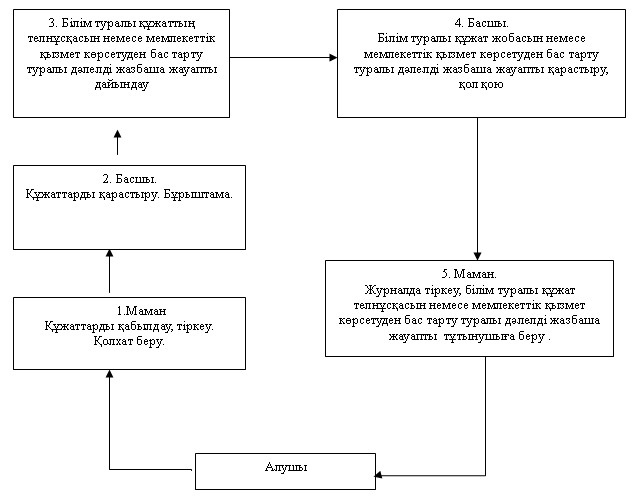 

Павлодар қаласы әкімдігінің

2012 жылғы 27 желтоқсандағы

N 1715/27 қаулысымен   

бекітілген        

"Бастауыш, негізгі орта, жалпы орта білім берудің жалпы білім беретін бағдарламалары бойынша оқыту үшін ведомстволық бағыныстылығына қарамастан білім беру ұйымдарына құжаттарды қабылдау және оқуға қабылдау" мемлекеттік қызмет регламенті 

1. Жалпы ережелер

      1. Осы регламент "Бастауыш, негізгі орта, жалпы орта білім берудің жалпы білім беретін бағдарламалары бойынша оқыту үшін ведомстволық бағыныстылығына қарамастан білім беру ұйымдарына құжаттарды қабылдау және оқуға қабылдау" регламенті (бұдан әрі – Регламент) Қазақстан Республикасы Үкіметінің 2012 жылғы 31 тамыздағы "Білім беру саласында Қазақстан Республикасы Білім және ғылым министрлігімен, жергілікті атқарушы органдармен көрсетілетін мемлекеттік қызмет стандарттарын бекіту туралы" N 1119 қаулысына (бұдан әрі – Стандарт) сәйкес әзірленді.



      2. "Бастауыш, негізгі орта, жалпы орта білім берудің жалпы білім беретін бағдарламалары бойынша оқыту үшін ведомстволық бағыныстылығына қарамастан білім беру ұйымдарына құжаттарды қабылдау және оқуға қабылдау" мемлекеттік қызметі (бұдан әрі – мемлекеттік қызмет) ведомстволық аумақтағы білім беру ұйымымен көрсетіледі.



      3. Көрсетілетін мемлекеттік қызметтің нысаны: автоматтандырылмаған.



      4. Мемлекеттік қызмет Қазақстан Республикасының 7-18 жастағы азаматтарына көрсетіледі (бұдан әрі – алушы).



      5. Мемлекеттік қызметті көрсету тәртібі туралы толық ақпарат Қазақстан Республикасы Білім және ғылым министрлігінің www.edu.gov.kz ресми сайтында орналастырылған.



      6. Мемлекеттік қызмет көрсету тәртібі туралы толық ақпаратты білім беру ұйымдарының интернет-ресурстарынан алуға болады.



      7. Білім беру ұйымының жеке тегін үйде оқытуды ұйымдастыру туралы бұйрығы немесе қызмет көрсетуден бас тарту туралы дәлелді жазбаша жауап мемлекеттік қызмет көрсетудің нәтижесі болып табылады. 

2. Мемлекеттік қызмет көрсету тәртібіне

қойылатын талаптар

      8. Мемлекеттік қызмет көрсету мерзімдері Стандарттың 7-тармағында көрсетілген.



      9. Стандарттың 16 тармағында көрсетілген жағдайларда мемлекеттік қызмет көрсетуден бас тартылады.



      10. Егер аталған білім беру ұйымында бейіндік оқыту болмаған жағдайда мемлекеттік қызметті алушыға қала аймағында өзге жалпы орта білім беру мектептеріндегі бос орындар туралы мәліметтер беріледі.



      11. Өтініш берушінің құжаттарын қабылдау кезінде білім беру ұйымының басшылары мемлекеттік қызметті алушыны ұйымның Жарғысымен және білім беру ұйымының оқыту үдерісін айқындайтын өзге де құжаттармен таныстырады. 

3. Мемлекеттік қызмет көрсету үдерісіндегі әрекеттер

(өзара әрекеттер) тәртібінің сипаттамасы

      12. Тұтынушы мемлекеттік қызметті алу үшін Стандарттың 11-тармағында көрсетілген құжаттарды білім беру ұйымына ұсынады.



      13. Мемлекеттік қызметті алу үшін құжаттар тапсырылған жағдайда, білім беру ұйымының іс қағаздарды жүргізушісі мемлекеттік қызметті тұтынушыға Стандарттың 14-тармағында көрсетілген мәліметтерді көрсетумен қажетті құжаттарды қабылдап алғаны туралы қолхат береді.



      14. Мемлекеттік қызмет көрсету үрдісіне келесі құрылымдық функционалдық бірліктері қатысады (бұдан әрі - бірліктер):

      1) білім беру ұйымының басшысы;

      2) білім беру ұйымының маманы;



      15. Әрбір әкімшілік әрекеттің (үрдістің) орындалу мерзімін көрсетумен әр бірліктің әкімшіліктік әрекетінің (үрдісінің) бірізділігі мен өзара әрекетінің мәтіндік кестелік сипаты осы Регламенттің 1-қосымшасында көрсетілген.



      16. Мемлекеттік қызмет көрсету және бірліктер үрдісінде әкімшілік әрекетінің ой-түйіндік тәртібі арасындағы өзара байланысты көрсететін сызбалар осы Регламенттің 2-қосымшасында келтірілген. 

4. Мемлекеттік қызмет көрсететін лауазымды

тұлғалардың жауапкершілігі

      17. Мемлекеттік қызмет көрсететін лауазымды тұлғалар мемлекеттік қызмет көрсету барысында қабылданатын шешімдерге және әрекеттерге (әрекетсіздікке) Қазақстан Республикасының заңнамасында көзделген тәртіпте жауап береді.

2012 жылғы 27 желтоқсандағы         

"Бастауыш, негізгі орта, жалпы орта білім   

берудің жалпы білім беретін бағдарламалары  

бойынша оқыту үшін ведомстволық бағыныстылығына

қарамастан білім беру ұйымдарына құжаттарды  

қабылдау және оқуға қабылдау"          

N 1715/27                    

мемлекеттік қызмет регламентіне         

N 1 қосымша                    

Әкімшіліктік өзара әрекеттер бірзідлігі және

қатынастары (үрдістері) мен құрылымдық-функционалдық бірліктерді сипаттау

2012 жылғы 27 желтоқсандағы         

"Бастауыш, негізгі орта, жалпы орта білім   

берудің жалпы білім беретін бағдарламалары  

бойынша оқыту үшін ведомстволық бағыныстылығына

қарамастан білім беру ұйымдарына құжаттарды  

қабылдау және оқуға қабылдау"          

N 1715/27                    

мемлекеттік қызмет регламентіне         

N 2 қосымша                    

Құрылымдық–функционалдық бірліктердің бірізді

әрекеттерінің өзара байланыс сызбасы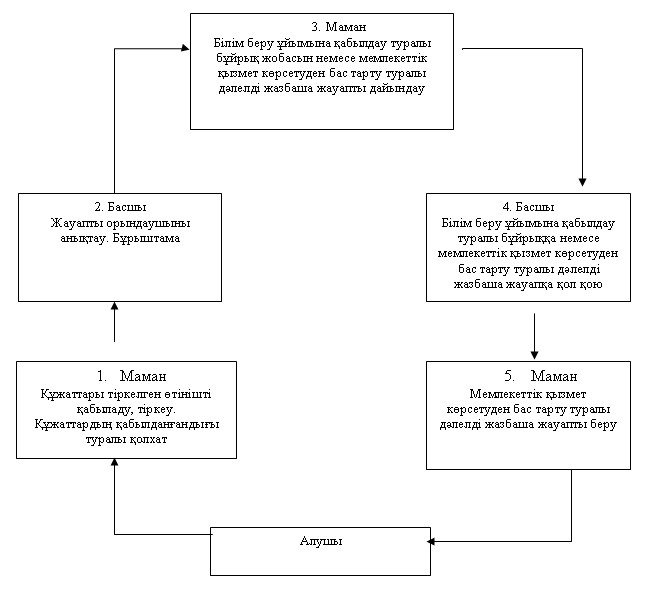 

Павлодар қаласы әкімдігінің

2012 жылғы 27 желтоқсандағы

N 1715/27 қаулысымен   

Бекітілген         

"Бастауыш, негізгі орта, жалпы орта білім беру ұйымдарына денсаулығына байланысты ұзақ уақыт бойы бара алмайтын балаларды үйде жеке тегін оқытуды ұйымдастыру үшін құжаттарды қабылдау" мемлекеттік қызмет регламенті 

1. Жалпы ережелер

      1. Осы регламент "Бастауыш, негізгі орта, жалпы орта білім беру ұйымдарына денсаулығына байланысты ұзақ уақыт бойы бара алмайтын балаларды үйде жеке тегін оқытуды ұйымдастыру үшін құжаттарды қабылдау" регламенті (бұдан әрі – Регламент) Қазақстан Республикасы Үкіметінің 2012 жылғы 31 тамыздағы "Білім беру саласында Қазақстан Республикасы Білім және ғылым министрлігімен, жергілікті атқарушы органдармен көрсетілетін мемлекеттік қызмет стандарттарын бекіту туралы" N 1119 қаулысына (бұдан әрі – Стандарт) сәйкес әзірленді.



      2. "Бастауыш, негізгі орта, жалпы орта білім беру ұйымдарына денсаулығына байланысты ұзақ уақыт бойы бара алмайтын балаларды үйде жеке тегін оқытуды ұйымдастыру үшін құжаттарды қабылдау" мемлекеттік қызметін (бұдан әрі – мемлекеттік қызмет) білім беру бөліміне ведомстволық аумақтағы білім беру ұйымдары көрсетеді.



      3. Көрсетілетін мемлекеттік қызметтің нысаны: автоматтандырылмаған.



      4. Мемлекеттік қызмет денсаулығына байланысты уақытша немесе тұрақты түрде білім беру ұйымдарына бара алмайтын жеке тұлғаларға көрсетіледі (бұдан әрі – алушы).



      5. Мемлекеттік қызметті көрсету тәртібі туралы толық ақпарат Қазақстан Республикасы Білім және ғылым министрлігінің www.goо.kz ресми сайтында орналастырылған.



      6. Мемлекеттік қызмет көрсету тәртібі туралы толық ақпаратты білім беру ұйымдарының интернет-ресурстарынан алуға болады.



      7. Мемлекеттік қызмет тегін көрсетіледі.



      8. Білім беру ұйымының жеке тегін үйде оқытуды ұйымдастыру туралы бұйрығы немесе қызмет көрсетуден бас тарту туралы дәлелді жазбаша жауап мемлекеттік қызмет көрсетудің нәтижесі болып табылады. 

2. Мемлекеттік қызмет көрсету тәртібіне

қойылатын талаптар

      9. Мемлекеттік қызмет демалыс және мереке күндерін қоспағанда, сағат 13.00-ден 14.30-ға дейін түскі үзіліспен сағат 9.00-ден 18.30-ға дейін көрсетіледі. Алдын ала жазылу және жеделдетіп қызмет көрсету қарастырылмаған.



      10. Мемлекеттік қызмет көрсету мерзімдері Стандарттың 7-тармағында көрсетілген.



      11. Стандарттың 11-тармағымен қарастырылған құжаттар толық ұсынылмаған жағдайда білім беру ұйымы мемлекеттік қызметті алушыны қызмет көрсетуден бас тарту себептерін көрсетіп хабардар етеді. 

3. Мемлекеттік қызмет көрсету үдерісіндегі әрекеттер

(өзара әрекеттер) тәртібінің сипаттамасы

      12. Мемлекеттік қызметті алу үшін Стандарттың 11-тармағында көрсетілген құжаттар білім беру ұйымына ұсынылады.



      13. Мемлекеттік қызметтерді алу үшін тиісті құжаттар тапсырылған жағдайда, тұтынушыға Стандарттың 14-тармағында көрсетілген мәліметтері бар барлық құжаттарды алғандығы туралы қолхат беріледі.



      14. Мемлекеттік қызмет көрсету үрдісіне мынадай құрылымдық – функционалдық бірліктері (бұдан әрі – бірліктер) қатысады:

      1) білім беру ұйымының басшысы;

      2) жауапты орындаушы.



      15. Әрбір әкімшілік әрекеттің (үрдістің) орындалу мерзімін көрсетумен әр ҚФБ әкімшілік әрекетінің (үрдісінің) бірізділігі мен өзара әрекетінің мәтіндік кестелік сипаты осы регламенттің 1-қосымшасында көрсетілген.



      16. Мемлекеттік қызмет көрсету үрдісінде және бірліктер әкімшілік әрекетінің ой-түйіндік тәртібі арасындағы өзара байланысты көрсететін сызбалар осы регламенттің 2-қосымшасында көрсетілген. 

4. Мемлекеттік қызмет көрсететін

лауазымды тұлғалардың жауапкершілігі

      17. Мемлекеттік қызмет көрсететін лауазымды тұлғалар мемлекеттік қызмет көрсету барысында қабылданатын шешімдерге, әрекеттерге (әрекетсіздікке) Қазақстан Республикасының заңнамасында көзделген тәртіппен жауапты болады.

2012 жылғы 27 желтоқсандағы        

"Бастауыш, негізгі орта, жалпы орта білім  

беру ұйымдарына денсаулығына байланысты ұзақ

уақыт бойы бара алмайтын балаларды үйде  

жеке тегін оқытуды ұйымдастыру үшін    

құжаттарды қабылдау"          

N 1715/27                

мемлекеттік қызмет регламентіне     

N 1 қосымша                

Әкімшіліктік өзара әрекеттер бірзідлігі және қатынастары (үрдістері) мен құрылымдық-функционалдық бірліктерді сипаттау

2012 жылғы 27 желтоқсандағы        

"Бастауыш, негізгі орта, жалпы орта білім  

беру ұйымдарына денсаулығына байланысты ұзақ

уақыт бойы бара алмайтын балаларды үйде  

жеке тегін оқытуды ұйымдастыру үшін    

құжаттарды қабылдау"          

N 1715/27                

мемлекеттік қызмет регламентіне     

N 2 қосымша                

Әкімшіліктік реттік әрекеттерінің өзара

байланыс сызбасы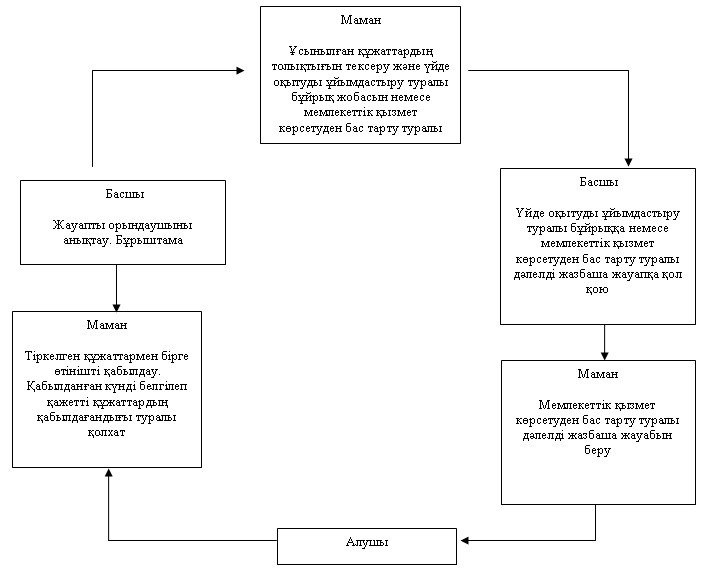 

Павлодар қаласы әкімдігінің

2012 жылғы 27 желтоқсандағы

N 1715/27 қаулысымен   

бекітілген         

"Негізгі орта, жалпы орта білім беру ұйымдарында

экстернат нысанында оқытуға рұқсат беру"

мемлекеттік қызмет регламенті 

1. Жалпы ережелер

      1. Осы "Негізгі орта, жалпы орта білім беру ұйымдарында экстернат нысанында оқытуға рұқсат беру" регламенті (бұдан әрі – Регламент) Қазақстан Республикасы Үкіметінің 2012 жылғы 31 тамыздағы "Білім беру саласында Қазақстан Республикасы Білім және ғылым министрлігімен, жергілікті атқарушы органдармен көрсетілетін мемлекеттік қызмет стандарттарын бекіту туралы" N 1119 қаулысына (бұдан әрі – Стандарт) сәйкес әзірленді.



      2. "Негізгі орта, жалпы орта білім беру ұйымдарында экстернат нысанында оқытуға рұқсат беру" мемлекеттік қызметін (бұдан әрі – мемлекеттік қызмет) меншік нысанына және ведомстволық бағыныстылығына қарамастан (толық атауы, заңды мекенжайы құрылтайшылық құжаттарында көрсетілген) негізгі орта және жалпы орта білім беретін оқу бағдарламаларын іске асыратын ведомстволық аумақтағы орта білім беру ұйымдары (бұдан әрі – білім беру ұйымы) және "Павлодар қаласы білім беру бөлімі" мемлекеттік мекемесі (бұдан әрі – ММ) көрсетеді.



      3. Көрсетілетін мемлекеттік қызмет нысаны: автоматтандырылмаған.



      4. Мемлекеттік қызметті көрсету тәртібі туралы толық ақпарат Қазақстан Республикасы Білім және ғылым министрлігінің www.edu.gov.kz ресми сайтында орналастырылған.



      5. Мемлекеттік қызметтің аяқталу нысаны экстернат нысанында оқуға рұқсат беру туралы анықтама немесе қызметті ұсынудан бас тарту туралы дәлелді жауап болып табылады.



      6. Мемлекеттік қызмет жеке тұлғаларға (бұдан әрі – мемлекеттік қызметті алушы) көрсетіледі.



      7. Мемлекеттік қызметті көрсету мерзімі мемлекеттік қызметті алушы стандарттың 11-тармағында айқындалған қажетті құжаттарды тапсырған сәттен бастап он бес жұмыс күнін құрайды.



      8. Мемлекеттік қызмет тегін көрсетіледі.



      9. Мемлекеттік қызмет демалыс және мереке күндерін қоспағанда, сағат 13.00-ден 14.30-ға дейін түскі үзіліспен сағат 9.00-ден 18.30-ға дейін көрсетіледі.

      Алдын ала жазылу және жеделдетіп қызмет көрсету қарастырылмаған.



      10. Мемлекеттік қызмет "Павлодар қаласы білім бөлімі" ММ анықтауымен мемлекеттік қызметті алушы экстернат нысанында білім алуға өтініш білдірген білім беру ұйымының ғимаратында жүзеге асырылады.

      Ғимараттың ішіндегі қызмет көрсетілетін бөлмелер көлемі, орналасуы және кескіні жағынан сапалы қызмет көрсетуге арналған талаптарға сай келеді. Күтуге және қажетті құжаттарды дайындауға қолайлы болуы үшін креслолар мен орындықтар қойылған. 

2. Мемлекеттік қызмет көрсету тәртібі

      11. Мемлекеттік қызметті алу үшін мемлекеттік қызметті алушы өтінішті еркін үлгіде ағымдағы оқу жылының 1 желтоқсанынан кешіктірмей білім беру ұйымы басшысының атына береді.

      Экстернат түрінде білім алу үшін мемлекеттік қызметті алушының өтініші білім беру ұйымының заңды тұлғасымен тіркеу журналында тіркеледі.

      Стандарттың 11- тармағына сәйкес болған құжаттар өтінішке тіркеледі.



      12. Мемлекеттік қызметті алушылардың құжаттары білім беру ұйымының кеңсесіне тапсырылады.



      13. Мемлекеттік қызметті алу үшін қажетті барлық құжаттарды тапсырған кезде мемлекеттік қызметті алушыға алынған күні туралы белгі қойылған тізімдеме беріледі.



      14. Көрсетілген қызмет нәтижесін жеткізу мемлекеттік қызметті алушының жеке қатысуымен болады.



      15. Стандарттың 16 тармағында көрсетілген жағдайларда мемлекеттік қызмет көрсетуден бас тартылады.



      16. Мемлекеттік қызмет көрсету үдерісіне келесі құрылымдық-функционалдық бірліктері қатысады (бұдан әрі – бірліктер):

      1) білім беру ұйымының басшысы;

      2) білім беру ұйымының маманы;



      17. Әрбір әкімшілік әрекеттің (үрдістің) орындалу мерзімін көрсетумен әр бірліктің әкімшілік әрекетінің (үрдісінің) бірізділігі мен өзара әрекетінің мәтіндік кестелік сипаты осы регламенттің 1-қосымшасында көрсетілген.



      18. Мемлекеттік қызмет көрсету үрдісінде және бірліктер әкімшілік әрекетінің ой-түйіндік тәртібі арасындағы өзара байланысты көрсететін сызбалар осы регламенттің 2-қосымшасында көрсетілген. 

3. Мемлекеттік қызмет көрсетуші лауазымды тұлғалардың жауапкершілігі

      19. Мемлекеттік қызмет көрсетуші лауазымды тұлғалар Қазақстан Республикасы заңнамасымен бекітілген тәртіп бойынша мемлекеттік қызмет көрсету барысында өздері қабылдаған шешімдер мен әрекеттер (әрекетсіздіктер) үшін жауапты болып табылады.

2012 жылғы 27 желтоқсандағы    

"Негізгі орта, жалпы орта білім беру

ұйымдарында экстернат нысанында  

оқытуға рұқсат беру"       

N 1715/27 мемлекеттік қызмет    

регламентіне           

1-қосымша             

Реттік және әкімшіліктік өзара әрекеттер

қатынастары (үдерістері) мен құрылымдық-функционалдық бірліктерді сипаттау

2012 жылғы 27 желтоқсандағы    

"Негізгі орта, жалпы орта білім беру

ұйымдарында экстернат нысанында  

оқытуға рұқсат беру"       

N 1715/27 мемлекеттік қызмет    

регламентіне           

2-қосымша             

Құрылымдық–функционалдық бірліктердің бірізді

әрекеттерінің өзара байланыс сызбасы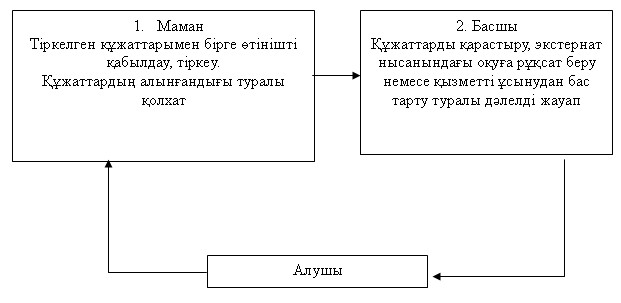 

Павлодар қаласының әкімдігінің

2012 жылғы 27 желтоқсандағы  

N 1715/27 қаулысымен     

бекітілген           

"Балаларға қосымша білім беру бойынша қосымша

білім беру ұйымдарына құжаттар қабылдау және оқуға қабылдау" мемлекеттік қызмет регламенті 

1. Жалпы ережелер

      1. Осы регламент Қазақстан Республикасының 2000 жылғы 27 қарашадағы "Әкімшілік рәсімдер туралы" Заңының 9-1-бабының 4-тармағына, Қазақстан Республикасы Үкіметінің 2012 жылғы 31 тамыздағы "Қазақстан Республикасының Білім және ғылым министрлігімен білім және ғылым саласындағы жергілікті атқарушы органдармен көрсетілетін мемлекеттік қызметтер стандарттарын бекіту туралы" N 1119 қаулысымен бекітілген, "Балаларға қосымша білім беру бойынша қосымша білім беру ұйымдарына құжаттар қабылдау және оқуға қабылдау" мемлекеттік стандартына (бұдан әрі-стандарт) сәйкес әзірленген.



      2. Мемлекеттік қызмет "Балаларға қосымша білім беру бойынша қосымша білім беру ұйымдарына құжаттар қабылдау және оқуға қабылдау" (бұдан әрі-мемлекеттік қызмет) жергілікті атқарушы органдар белгілейтін мемлекеттік білім беру тапсырыстары есебінен балаларға қосымша білім беру бағдарламаларын іске асыратын мемлекеттік білім беру ұйымдарында көрсетіледі.



      3. Көрсетілген мемлекеттік қызмет нысаны: автоматтандырылмаған.



      4. Мемлекеттік қызметті көрсету тәртібі туралы толық ақпарат балаларға қосымша білім беру ұйымдарындағы стендтерде, сондай-ақ Павлодар қаласы білім беру бөлімінің ресми www.goo.kz сайтында орналастырылады.



      5. Көрсетілетін мемлекеттік қызметтің аяқталу нәтижесі қосымша білім беру ұйымына стандартқа 2-қосымшаға сәйкес баланың заңды өкілі мен балаларға қосымша білім беру ұйымдарының арасында жасалған шарт негізінде қабылданғаны туралы бұйрық немесе мемлекеттік қызметті көрсетуден бас тарту туралы дәлелді жауап болып табылады. 

2. Мемлекеттік қызмет көрсету тәртібіне

қойылатын талаптар

      6. Мемлекеттік қызмет 3 жастан 18 жасқа дейінгі жеке тұлғаларға (бұдан әрі – алушы) көрсетіледі.



      7. Мемлекеттік қызметті көрсету мерзімдері стандарттың 7-тармағында көрсетілген. 

3. Мемлекеттік қызмет көрсету үрдісіндегі қимылдар

(өзара қимылдар) тәртібін сипаттау

      8. Мемлекеттік қызметті алу үшін алушы балаларға қосымша білім беру ұйымына құжаттарды стандарттың 7-тармағына сәйкес ұсынады.



      9. Мемлекеттік қызмет жұмыс күндері демалыс және мереке күндерін қоспағанда, белгіленген кестеге сәйкес түскі үзіліспен 9.00-ден 18.00-ге дейін көрсетіледі.

      Алдын ала жазылу және қызметті жедел ресімдеу қарастырылмаған.



      10. Стандарттың 11-тармағында көрсетілген құжаттар аталған қызметті ұсынуға жауапты тұлғаның кабинетіне тапсырылады.



      11. Мемлекеттік қызметті алу үшін барлық құжаттарды тапсыру кезінде алушыға стандарттың 14-тармағында көрсетілген мәліметтермен қолхат беріледі.



      12. Көрсетілген мемлекеттік қызметтің нәтижесі туралы ақпаратты алу үшін мемлекеттік қызметті алушы өтініш түскеннен кейін 3 жұмыс күні өткен соң бекітілген жұмыс кестесіне сәйкес жауапты тұлғаға жеке өзі баруы тиіс.



      13. Мемлекеттік қызметті алушының стандарттың 11-тармағында көрсетілген құжаттарды толық ұсынбауы мемлекеттік қызметті көрсетуден бас тартуға негіз болып табылады.



      14. Көрсетілген мемлекеттік қызмет нәтижелерімен келіспеген жағдайда алушы нәтижесін стандарттың 5-тармағына сәйкес шағымдануға құқылы.



      15. Мемлекеттік қызметті көрсету кезінде келесі құрылымдық-функционалдық бірліктер қатысады (бұдан әрі-бірліктер):

      1) қосымша білім беру ұйымының жауапты орындаушы;

      2) қосымша білім беру ұйымының басшысы;



      16. Әрбір әкімшілік әрекеттің (үрдістің) орындалу мерзімін көрсетумен әр бірліктің әкімшілік әрекетінің (үрдісінің) бірізділігі мен өзара әрекетінің мәтіндік кестелік сипаты осы регламенттің 1-қосымшасында көрсетілген.



      17. Мемлекеттік қызмет көрсету және бірліктің үрдісінде әкімшілік әрекетінің ой-түйіндік тәртібі арасындағы өзара байланысты көрсететін сызбасы осы регламенттің 2-қосымшасында көрсетілген. 

4. Мемлекеттік қызмет көрсететін

лауазымды тұлғалардың жауапкершілігі

      18. Мемлекеттік қызмет көрсететін лауазымды тұлғалар Қазақстан Республикасының заңдарымен белгіленген тәртіпте мемлекеттік қызметтерді көрсету барысында қабылданатын шешімдерге және әрекеттерге (әрекетсіздікке) жауап береді.

2012 жылғы 27 желтоқсандағы   

"Балаларға қосымша білім беруді 

ұсыну бойынша қосымша білім беру 

ұйымдарына балалар құжаттарын   

қабылдау және алу"        

N 1715/27             

мемлекеттік қызметінің регламентіне

1-қосымша              

Әкімшілік әрекеттің (үрдістің) орындалу мерзімін көрсетумен әр бірліктің әкімшілік әрекетінің (үрдісінің) бірізділігінің сипаттамасы

2012 жылғы 27 желтоқсандағы   

"Балаларға қосымша білім беруді 

ұсыну бойынша қосымша білім беру 

ұйымдарына балалар құжаттарын   

қабылдау және алу"        

N 1715/27             

мемлекеттік қызметінің регламентіне

2-қосымша              

Бірліктің үрдісінде әкімшілік әрекетінің ой-түйіндік тәртібі арасындағы өзара байланысты көрсететін сызбасы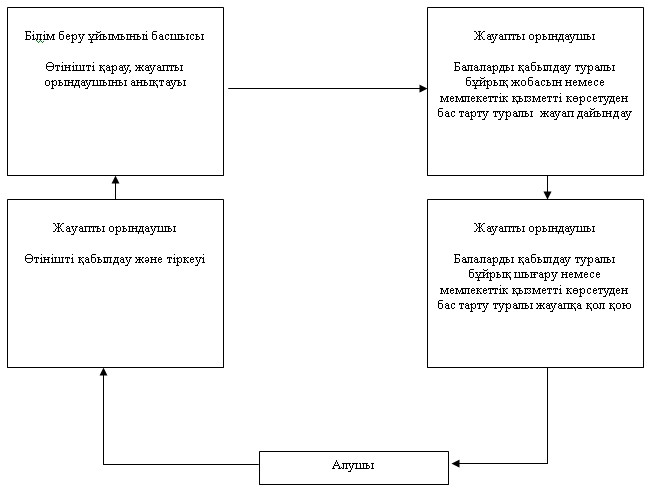 

Павлодар қаласы әкімдігінің

2012 жылғы 27 желтоқсандағы

N 1715/27 қаулысымен    

бекітілген          

"Жалпы білім беретін мектептерде білім алушылар мен тәрбиеленушілердің жекелеген санаттарына тегін

тамақтандыруды ұсыну үшін құжаттар қабылдау"

мемлекеттік қызмет регламенті 

1. Жалпы ережелер

      1. Осы регламент Қазақстан Республикасы Үкіметінің 2012 жылғы 31 тамыздағы "Қазақстан Республикасы Білім және ғылым министрлігі, жергілікті атқарушы органдар көрсететін білім және ғылым саласындағы мемлекеттік қызмет стандарттарын бекіту туралы" N 1119 қаулысымен бекітілген, "Жалпы білім беретін мектептерде білім алушылар мен тәрбиеленушілердің жекелеген санаттарына тегін тамақтандыруды ұсыну үшін құжаттар қабылдау" мемлекеттік қызметтің стандартына (бұдан әрі - Стандарт) сәйкес әзірленген.



      2. "Жалпы білім беретін мектептерде білім алушылар мен тәрбиеленушілердің жекелеген санаттарына тегін тамақтандыруды ұсыну үшін құжаттар қабылдау" мемлекеттік қызмет мемлекеттік білім беру мекемелердегі білім алушылар мен тәрбиеленушілердің жекелеген санаттарына (бұдан әрі - алушы) стандарттың 6-тармағына сәйкес ұсынылады.



      3. Көрсетілетін мемлекеттік қызмет нысаны: автоматтандырылмаған.



      4. Мемлекеттік қызмет көрсету тәртібі туралы толық ақпарат білім беру ұйымдарындағы стендтерде және Павлодар қаласы білім беру бөлімінің интернет-ресурстарында орналастырылады.



      5. Көрсетілетін мемлекеттік қызметтің аяқталу нәтижесі  стандарттың 5-қосымшасына сәйкес жалпы білім беретін мектепте тегін ыстық тамақпен қамтамасыз етілгені туралы анықтаманы қағаз түрінде бере отырып, жалпы білім беретін мектептерде оқушылар мен тәрбиеленушілердің жеке санаттарына тегін ыстық тамақ беру немесе қызмет көрсетуден бас тартатыны жөнінде дәлелді жауап болып табылады. 

2. Мемлекеттік қызмет көрсету тәртібіне

қойылатын талаптар

      6. Мемлекеттік қызмет оқу жылы бойы көрсетіледі: белгіленген жұмыс кестесіне сәйкес жұмыс және мереке күндерін қоспағанда, түскі үзіліспен сағат 9.00-ден 18.00-ге дейін.

      Алдын ала жазылу және жедел рәсімдеу қарастырылмаған.



      7. Мемлекеттік қызмет көрсетудің мерзімдері стандарттың 7-тармағында көрсетілген.



      8. Мемлекеттік қызмет тегін көрсетіледі.



      9. Мемлекеттік қызмет мемлекеттік қызметті алушыларға, оның ішінде дене мүмкіндігі шектеулі адамдарға қызмет көрсету үшін жағдай жасалған Павлодар қаласының жергілікті атқарушы органының қарамағындағы жалпы білім беретін мектептердің ғимараттарында көрсетіледі. 

3. Мемлекеттік қызмет көрсету үдерісіндегі әрекеттер

(өзара әрекеттер) тәртібінің сипаттамасы

      10. Мемлекеттік қызметті алу үшін алушы жалпы білім беретін мектепке стандарттың 11-тармағына сәйкес құжаттар тізбесін ұсынады.



      11. Мемлекеттік қызметті алуға арналған өтініштің үлгісі және қажетті құжаттар тізбесі жалпы білім беретін мектептің фойесінде орналастырылады, сондай-ақ жалпы білім беретін мектептің қызмет көрсетуге жауапты қызметкерінен алуға болады.



      12. Стандарттың 11-тармағында көрсетілген құжаттар аталған қызметті көрсетуге жауапты жалпы білім беретін мектеп қызметкерінің кабинетіне тапсырылады.



      13. Мемлекеттік қызметті алу үшін барлық құжаттарды тапсыру кезінде алушыға стандарттың 14-тармағында көрсетілген мәліметтермен қолхат беріледі.



      14. Мемлекеттік қызметті алушыға мемлекеттік қызметтің нәтижесі жалпы білім беретін мектептің жауапты қызметкері алушының өзі немесе оның өкілі өтініш берген жағдайда (ресми бекітілген тиісті құжаттар болған жағдайда) өтініш түскеннен бастап 5 күн өткен соң беріледі.



      15. Мемлекеттік қызметті ұсынудан бас тартуға мемлекеттік қызметті алушының стандарттың 11-тармағында көрсетілген құжаттарды толық тапсырмауы негіз болады.



      16. Көрсетілген мемлекеттік қызмет нәтижелерімен келіспеген жағдайда алушы нәтижесін стандарттың 5-тармағына сәйкес шағымдануға құқылы.



      17. Мемлекеттік қызмет көрсету үрдісіне мынадай құрылымдық функционалдық бірліктер қатысады (бұдан әрі – бірліктер):

      1) білім беру ұйымының жауапты орындаушы;

      2) білім беру ұйымының директоры.



      18. Әрбір әкімшілік әрекеттің (үрдістің) орындалу мерзімін көрсетумен әр бірліктің әкімшілік әрекетінің (үрдісінің) бірізділігі мен өзара әрекетінің мәтіндік кестелік сипаты осы регламенттің 1-қосымшасында көрсетілген.



      19. Мемлекеттік қызмет көрсету және бірліктің үрдісінде әкімшілік әрекетінің ой-түйіндік тәртібі арасындағы өзара байланысты көрсететін сызбасы осы регламенттің 2-қосымшасында көрсетілген. 

4. Мемлекеттік қызмет көрсететін лауазымды

тұлғалардың жауапкершілігі

      20. Мемлекеттік қызмет көрсететін лауазымды тұлғалар Қазақстан Республикасының заңдарымен белгіленген тәртіпте мемлекеттік қызметтерді көрсету барысында қабылданатын шешімдерге және әрекеттерге (әрекетсіздікке) жауап береді.

2012 жылғы 27 желтоқсандағы  

"Жалпы білім беретін мектептерде

білім алушылар мен       

тәрбиеленушілердің жекелеген  

санаттарына тегін тамақтандыруды

ұсыну үшін құжаттар қабылдау" 

N 1715/27           

мемлекеттік қызмет регламентіне

1-қосымша            

Әкімшілік әрекеттің (үрдістің) орындалу мерзімін

көрсетумен әр бірліктің әкімшілік әрекетінің (үрдісінің) бірізділігінің сипаттамасы

2012 жылғы 27 желтоқсандағы  

Жалпы білім беретін мектептерде

білім алушылар мен       

тәрбиеленушілердің жекелеген  

санаттарына тегін тамақтандыруды

ұсыну үшін құжаттар қабылдау" 

N 1715/27            

мемлекеттік қызмет регламентіне

2-қосымша             

Бірліктің үрдісінде әкімшілік әрекетінің ой-түйіндік

тәртібі арасындағы өзара байланысты көрсететін сызбасы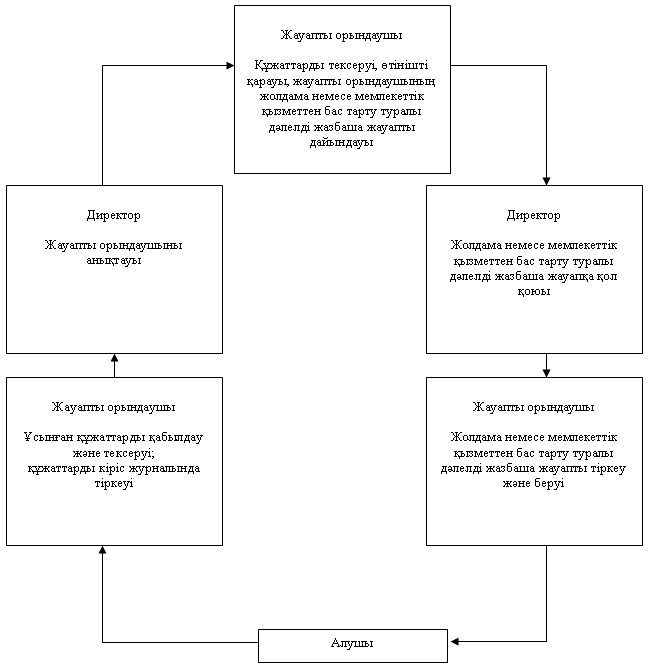 

Павлодар қаласы әкімдігінің

2012 жылғы 27 желтоқсандағы

N 1715/27 қаулысымен    

бекітілген         

"Аз қамтылған отбасы балаларының қала сыртындағы және мектеп жанындағы лагерьлерде демалуы үшін құжаттарды қабылдау" мемлекеттік қызмет регламенті 

1. Жалпы ережелер

      1. "Аз қамтылған отбасы балаларының қала сыртындағы және мектеп жанындағы лагерьлерде демалуы үшін құжаттарды қабылдау" мемлекеттік қызметті (бұдан әрі – мемлекеттік қызмет) Павлодар қаласының білім беру ұйымдары көрсетеді (бұдан әрі – білім беру ұйымы).



      2. Көрсетілетін мемлекеттік қызметтің нысаны: автоматтандырылмаған.



      3. Мемлекеттік қызмет Қазақстан Республикасының 2007 жылғы 27 шілдедегі "Білім туралы" Заңының 6-бабының 2-тармағының 11)-тармақшасына, Қазақстан Республикасы Үкіметінің 2012 жылғы 31 тамыздағы "Қазақстан Республикасы Білім және ғылым министрлігі, жергілікті атқарушы органдар көрсететін білім және ғылым саласындағы мемлекеттік қызмет стандарттарын бекіту туралы" N 1119 қаулысына сәйкес (бұдан әрі - стандарт) көрсетіледі.



      4. Мемлекеттік қызметті көрсету тәртібі туралы толық ақпарат білім беру ұйымдарындағы стендтерде және Қазақстан Республикасы Білім және ғылым министрлігінің www.edu.gov.kz сайтында орналастырылады.



      5. Көрсетілетін мемлекеттік қызметтің аяқталу нәтижесі стандартқа 2-қосымшаға сәйкес қала сыртындағы және мектеп жанындағы лагерьлерге жолдама беру немесе қызметті көрсетуден бас тарту туралы дәлелді жауап болып табылады.



      6. Мемлекеттік қызмет білім беру ұйымдарындағы күн көрісі төмен отбасылардан шыққан білім алушылар мен тәрбиеленушілерге (бұдан әрі – алушы) көрсетіледі.



      7. Мемлекеттік қызмет жергілікті және республикалық бюджет есебінен тегін көрсетіледі. 

2. Мемлекеттік қызмет көрсету тәртібіне

қойылатын талаптар

      8. Мемлекеттік қызмет мемлекеттік қызметті алушыларға, оның ішінде дене мүмкіндігі шектеулі адамдарға қызмет көрсетуге жағдайлар қарастырылған білім беру ұйымдарының ғимараттарында көрсетіледі.



      9. Мемлекеттік қызмет алдын ала жазылусыз және қызметті жедел ресімдеусіз білім беру ұйымдарының бекітілген жұмыс кестесіне сәйкес жүргізіледі.



      10. Мемлекеттік қызмет көрсету мерзімдері стандарттың 7-тармағында көрсетілген.



      11. Мемлекеттік қызметті алушының стандарттың 11-тармағында көрсетілген құжаттар пакетін толық тапсырмауы, сондай-ақ, қызметті ұсыну үшін белгіленген тұлғалар санаттарына сай келмеуі мемлекеттік қызметті көрсетуден бас тартуға негіз болып табылады. 

3. Мемлекеттік қызмет көрсету үдерісіндегі әрекеттер

(өзара әрекеттер) тәртібінің сипаттамасы

      12. Алушы мемлекеттік қызметті алу үшін стандарттың 11-тармағында көрсетілген құжаттар тізбесін білім беру ұйымына ұсынады.



      13. Мемлекеттік қызметті алу үшін барлық құжаттарды тапсыру кезінде алушыға стандарттың 14-тармағында көрсетілген мәліметтермен қолхат беріледі.



      14. Мемлекеттік қызмет көрсету үрдісіне мынадай құрылымдық функционалдық бірліктер қатысады (бұдан әрі – бірліктер):

      1) білім беру ұйымының жауапты орындаушы;

      2) білім беру ұйымының директоры.



      15. Әрбір әкімшілік әрекеттің (үрдістің) орындалу мерзімін көрсетумен әр бірліктің әкімшілік әрекетінің (үрдісінің) бірізділігі мен өзара әрекетінің мәтіндік кестелік сипаты осы регламенттің 1-қосымшасында көрсетілген.



      16. Мемлекеттік қызмет көрсету және бірліктің үрдісінде әкімшілік әрекетінің ой-түйіндік тәртібі арасындағы өзара байланысты көрсететін сызбасы осы регламенттің 2-қосымшасында көрсетілген. 

4. Мемлекеттік қызмет көрсететін

лауазымды тұлғалардың жауапкершілігі

      17. Мемлекеттік қызмет көрсететін лауазымды тұлғалар Қазақстан Республикасының заңдарымен белгіленген тәртіпте мемлекеттік қызметтерді көрсету барысында қабылданатын шешімдерге және әрекеттерге (әрекетсіздікке) жауап береді.

2012 жылғы 27 желтоқсандағы  

"Аз қамтылған отбасы балаларының

қала сыртындағы және мектеп  

жанындағы лагерьлерде демалуы 

үшін құжаттарды қабылдау"   

N 1715/27          

мемлекеттік қызмет көрсету  

регламентіне        

1–қосымша          

Әкімшілік әрекеттің (үрдістің) орындалу мерзімін

көрсетумен әр бірліктің әкімшілік әрекетінің (үрдісінің) бірізділігінің сипаттамасы

2012 жылғы 27 желтоқсандағы  

"Аз қамтылған отбасы балаларының

қала сыртындағы және мектеп  

жанындағы лагерьлерде демалуы 

үшін құжаттарды қабылдау"   

N 1715/27          

мемлекеттік қызмет көрсету  

регламентіне        

2–қосымша          

Бірліктің үрдісінде әкімшілік әрекетінің ой-түйіндік

тәртібі арасындағы өзара байланысты көрсететін сызбасы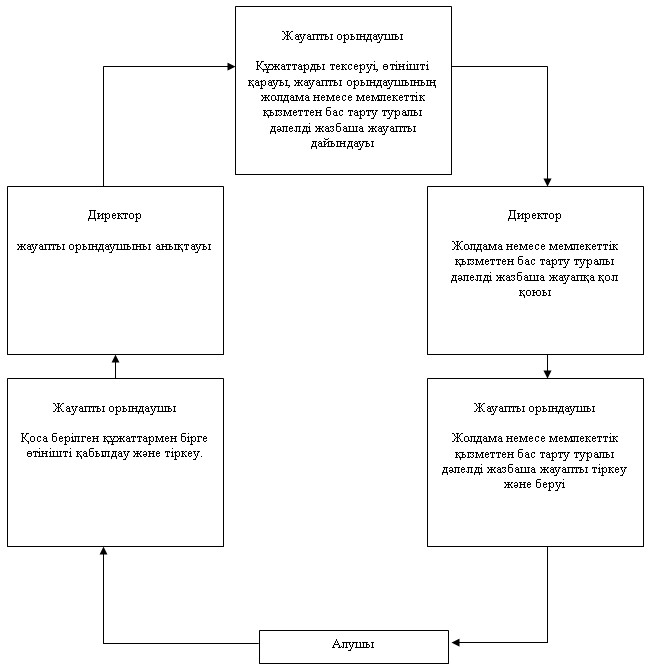 
					© 2012. Қазақстан Республикасы Әділет министрлігінің «Қазақстан Республикасының Заңнама және құқықтық ақпарат институты» ШЖҚ РМК
				Әрекеттің N (жұмыс барысы, ағымы)1
2
3
4
5
Жауапты тұлғаБілім беру ұйымының маманыБілім беру ұйымының басшысыБілім беру ұйымының маманыБілім беру ұйымының басшысыБілім беру ұйымының маманыӘрекеттің (үрдістің, үдерістің, операцияның) атауы және олардың сипаттамасыҚұжаттарды қабылдау, тіркеуҚұжаттарды қарастыруБілім туралы құжаттың телнұсқасын немесе мемлекеттік қызмет көрсетуден бас тарту туралы дәлелді жазбаша жауапты дайындауБілім туралы құжат жобасын немесе мемлекеттік қызмет көрсетуден бас тарту туралы дәлелді жазбаша жауапты қарастыру, қол қоюШығыс корреспонденциялар журналында тіркеуАяқтау нысаны (деректер, құжат, ұйымдастырушылық-өкімдік шешім)Қолхат беруБұрыштамаБілім туралы құжат телнұсқасының жобасы немесе мемлекеттік қызмет көрсетуден бас тарту туралы дәлелді жазбаша жауабыБілім туралы құжаттың телнұсқасы немесе мемлекеттік қызмет көрсетуден бас тарту туралы дәлелді жазбаша жауабыБілім туралы құжаттың телнұсқасын немесе мемлекеттік қызмет көрсетуден бас тарту туралы дәлелді жазбаша жауабын беруОрындалу мерзімі20 минут ішінде1 күн ішінде5 күн ішінде2 күн ішінде1 күн ішіндеӘрекеттің N (жұмыс барысы, ағымы)
1
2
3
4
5
Жауапты тұлғаБілім беру ұйымының маманыБілім беру ұйымының басшысыБілім беру ұйымының маманыБілім беру ұйымының басшысыБілім беру ұйымының маманыӘрекеттің (үрдістің, үдерістің, операцияның) атауы және олардың сипаттамасыҚұжаттарды қабылдау, тіркеуЖауапты тұлғаны тағайындауБілім беру ұйымына қабылдау туралы бұйрық жобасын немесе мемлекеттік қызмет көрсетуден бас тарту туралы дәлелді жазбаша жауапты дайындауБілім беру ұйымына қабылдау туралы бұйрыққа немесе мемлекеттік қызмет көрсетуден бас тарту туралы дәлелді жазбаша жауапқа қол қоюЖурналда тіркеуАяқтау нысаны (деректер, құжат, ұйымдастырушылық-өкімдік шешім)Құжаттардың қабылданғандығы туралы қолхат беруБұрыштамаБілім беру ұйымына қабылдау туралы бұйрық жобасы немесе мемлекеттік қызмет көрсетуден бас тарту туралы дәлелді жазбаша жауабыҮйде оқытуды ұйымдастыру туралы бұйрық немесе мемлекеттік қызмет көрсетуден бас тарту туралы дәлелді жазбаша жауабыМемлекеттік қызмет көрсетуден бас тарту туралы дәлелді жазбаша жауабын беруОрындалу мерзімі30 минуттан ішінде30 минуттан ішінде2 сағат ішіндеМемлекеттік қызметтің соңғы нәтижесін алудың мерзімі (білім беру ұйымына қабылдау туралы бұйрығы) 3 ай ішіндеМемлекеттік қызметтің соңғы нәтижесін алудың мерзімі (білім беру ұйымына қабылдау туралы бұйрығы) 3 ай ішіндеӘрекеттің N (жұмыс барысы, ағымы)12345Жауапты тұлғаБілім беру ұйымының маманыБілім беру ұйымының басшысыБілім беру ұйымының маманыБілім беру ұйымының басшысыБілім беру ұйымының маманыӘрекеттің (үрдістің, үдерістің, операцияның) атауы және олардың сипаттамасыҚұжаттарды қабылдау, тіркеуЖауапты тұлғаны тағайындауҰсынылған құжаттардың толықтығын тексеру және үйде оқытуды ұйымдастыру туралы бұйрық жобасын немесе мемлекеттік қызмет көрсетуден бас тарту туралы дәлелді жазбаша жауапты дайындауҮйде оқытуды ұйымдастыру туралы бұйрыққа немесе мемлекеттік қызмет көрсетуден бас тарту туралы дәлелді жазбаша жауапқа қол қоюШығыс құжаттарын есепке алу журналында тіркеуАяқтау нысаны (деректер, құжат, ұйымдастырушылық-өкімдік шешім)Қажетті құжаттардың қабылданғандығы туралы қолхат беруБұрыштамаҮйде оқытуды ұйымдастыру туралы бұйрық жобасы немесе мемлекеттік қызмет көрсетуден бас тарту туралы дәлелді жазбаша жауабыҮйде оқытуды ұйымдастыру туралы бұйрық немесе мемлекеттік қызмет көрсетуден бас тарту туралы дәлелді жазбаша жауабыМемлекеттік қызмет көрсетуден бас тарту туралы дәлелді жазбаша жауабын беруОрындалу мерзімі1 күн ішінде1 күн ішінде1 күн ішінде1 күн ішінде1 күн ішіндеНегізгі үдерістің әрекеті (жұмыс барысы, ағымы)
Жауапты тұлғаБілім беру ұйымының маманыБілім беру ұйымының басшысыӘрекеттер атауы (үдерістің, үрдістің) мен олардың сипатыТұтынушыдан қажетті құжаттарды қабылдауҚұжатттарды қарастыруАяқтау нысаны (мәліметтер, құжаттар, ұйымдастырушылық-өкімдік шешімдер)Қолхат беруЭкстернат нысанындағы оқуға рұқсат беру немесе қызметті ұсынудан бас тарту туралы дәлелді жауапОрындау мерзімі30 минуттан артық емес14 жұмыс күнӘрекеттің N (жұмыс барысы, ағымы)
1
2
3
4
Бірліктің атауыЖауапты орындаушыБілім беру ұйымының басшысыЖауапты орындаушыБілім беру ұйымының басшысыӘрекеттің (үрдістің, рәсімнің, операцияның) атауы және олардың сипаттамасыӨтінішті қабылдау және тіркеуӨтінішті қарау, жауапты орындаушыны анықтауыБалаларды қабылдау туралы бұйрық жобасын немесе мемлекеттік қызметті көрсетуден бас тарту туралы жауап дайындауБалаларды қабылдау туралы бұйрық шығару немесе мемлекеттік қызметті көрсетуден бас тарту туралы жауапқа қол қоюАяқтау нысаны (деректер, құжат, ұйымдастырушылық- өкімдік шешім)ҚолхатБұрыштамаБалаларды қабылдау туралы бұйрық жобасы немесе мемлекеттік қызметті көрсетуден бас тарту туралы жауапБалаларды қабылдау туралы бұйрық немесе мемлекеттік қызметті көрсетуден бас тарту туралы жауапОрындалу мерзімі30 минуттан артық емес2 жұмыс күні

(балалардың музыкалық, көркемөнер, шығармашылық және спорт мектептері үшін 15 жұмыс күні)2 жұмыс күні

(балалардың музыкалық, көркемөнер, шығармашылық және спорт мектептері үшін 15 жұмыс күні)2 жұмыс күні

(балалардың музыкалық, көркемөнер, шығармашылық және спорт мектептері үшін 15 жұмыс күні)Әрекеттің  N(жұмыс барысы, ағымы)
1
2
3
4
5
Бірліктің атауыЖауапты орындаушыДиректорЖауапты орындаушыДиректорЖауапты орындаушыӘрекеттің (үрдістің, рәсімнің, операцияның) атауы және олардың сипаттамасыҰсынған құжаттарды қабылдау және тексеруі; құжаттарды кіріс журналында тіркеужауапты орындаушыны анықтауыҚұжаттарды тексеруі, өтініштерді қарауы, жауапты орындаушының жолдама немесе мемлекеттік қызметтен бас тарту туралы дәлелді жазбаша жауапты дайындауыЖолдама немесе мемлекеттік қызметтен бас тарту туралы дәлелді жазбаша жауапқа қол қоюыЖолдама немесе мемлекеттік қызметтен бас тарту туралы дәлелді жазбаша жауапты тіркеу және беруіІс-шара атауы (процесс, іс-әрекет, операциялар) және олардың орындалуыҚолхатБұрыштамаЖолдама немесе мемлекеттік қызметтен бас тарту туралы дәлелді жазбаша жауап жобасыЖолдама немесе мемлекеттік қызметтен бас тарту туралы дәлелді жазбаша жауапЖолдама немесе мемлекеттік қызметтен бас тарту туралы дәлелді жазбаша жауапАяқталу нысаны (мәлімет, құжат, өкімдік ұйымдастыру шешім)30 минуттан артық емес30 минут2 күн ішінде2 күн ішінде30 минуттан артық емесАлушы құжаттарды тапсырған уақыттан 5 күн ішіндеАлушы құжаттарды тапсырған уақыттан 5 күн ішіндеАлушы құжаттарды тапсырған уақыттан 5 күн ішіндеАлушы құжаттарды тапсырған уақыттан 5 күн ішіндеАлушы құжаттарды тапсырған уақыттан 5 күн ішіндеӘрекеттің  N(жұмыс барысы, ағымы)
1
2
3
4
5
Бірліктің атауыЖауапты орындаушыДиректорЖауапты орындаушыДиректорЖауапты орындаушыӘрекеттің (үрдістің, рәсімнің, операцияның) атауы және олардың сипаттамасыҚоса берілген құжаттармен бірге өтінішті қабылдау және тіркеуЖауапты орындаушыны анықтауыҚұжаттарды тексеруі, өтініштерді қарауы, жауапты орындаушының жолдама немесе мемлекеттік қызметтен бас тарту туралы дәлелді жазбаша жауапты дайындауыЖолдама немесе мемлекеттік қызметтен бас тарту туралы дәлелді жазбаша жауапқа қол қоюыЖолдама немесе мемлекеттік қызметтен бас тарту туралы дәлелді жазбаша жауапты тіркеу және беруіАяқтау нысаны (деректер, құжат, ұйымдастырушылық- өкімдік шешім)ҚолхатБұрыштамаЖолдама немесе мемлекеттік қызметтен бас тарту туралы дәлелді жазбаша жауап жобасыЖолдама немесе мемлекеттік қызметтен бас тарту туралы дәлелді жазбаша жауапЖолдама немесе мемлекеттік қызметтен бас тарту туралы дәлелді жазбаша жауапОрындалу мерзімі30 минуттан артық емес30 минут4 күн ішінде3 күн ішінде30 минуттан артық емес10 күнтізбелік күн ішінде10 күнтізбелік күн ішінде10 күнтізбелік күн ішінде